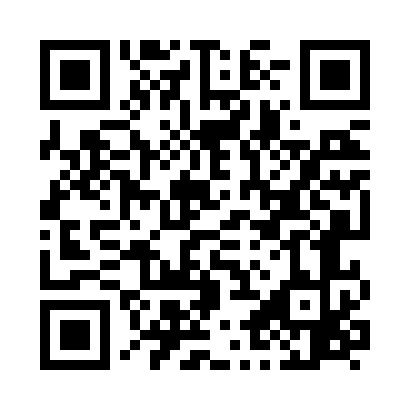 Prayer times for Mow Cop, Staffordshire, UKMon 1 Jul 2024 - Wed 31 Jul 2024High Latitude Method: Angle Based RulePrayer Calculation Method: Islamic Society of North AmericaAsar Calculation Method: HanafiPrayer times provided by https://www.salahtimes.comDateDayFajrSunriseDhuhrAsrMaghribIsha1Mon3:004:471:136:539:3811:262Tue3:004:481:136:539:3811:253Wed3:014:491:136:529:3711:254Thu3:014:501:136:529:3711:255Fri3:024:501:146:529:3611:256Sat3:024:511:146:529:3611:257Sun3:034:521:146:529:3511:248Mon3:044:531:146:519:3411:249Tue3:044:551:146:519:3311:2410Wed3:054:561:146:519:3311:2311Thu3:054:571:146:509:3211:2312Fri3:064:581:156:509:3111:2313Sat3:074:591:156:499:3011:2214Sun3:075:001:156:499:2911:2215Mon3:085:021:156:489:2811:2116Tue3:095:031:156:489:2611:2117Wed3:105:041:156:479:2511:2018Thu3:105:061:156:469:2411:1919Fri3:115:071:156:469:2311:1920Sat3:125:081:156:459:2111:1821Sun3:125:101:156:449:2011:1822Mon3:135:111:156:439:1911:1723Tue3:145:131:156:439:1711:1624Wed3:155:141:156:429:1611:1525Thu3:155:161:156:419:1411:1526Fri3:165:171:156:409:1311:1427Sat3:175:191:156:399:1111:1328Sun3:185:201:156:389:0911:1229Mon3:195:221:156:379:0811:1130Tue3:195:241:156:369:0611:1131Wed3:205:251:156:359:0411:10